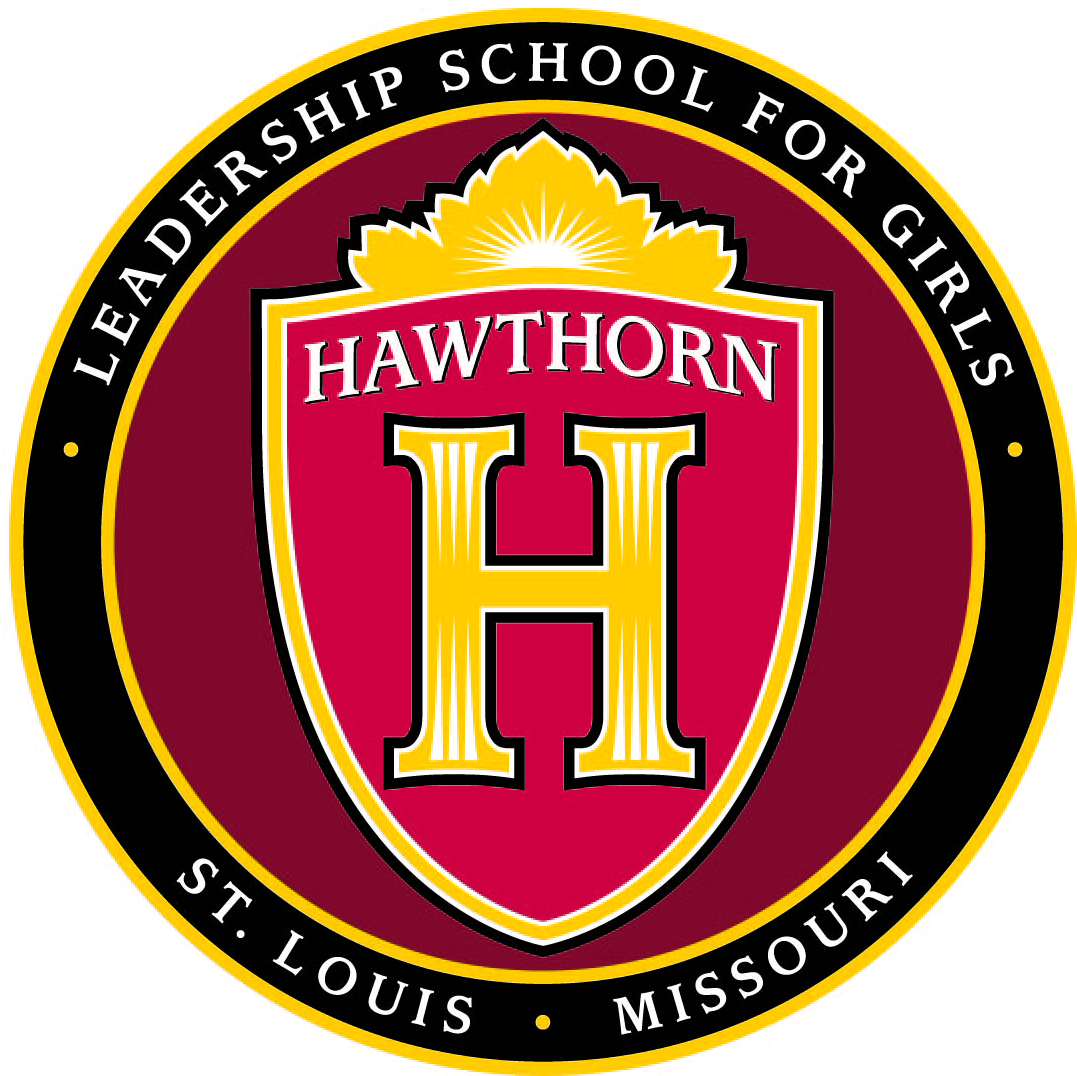 Hawthorn Board of Directors MeetingMonday, July 13, 2015          5:00 p.m.1901 N. Kingshighway Blvd., St. Louis, MO 63113Approval of minutes from June 2, 2015 Board MeetingExecutive Director’s ReportUpdate on service contractsEmployee onboarding4 week planProcurement needsFounders’ Day, Tuesday, October 27Principal’s Report Student recruitmentFaculty breakfast June 26Professional Development programDean of Students and Community AffairsPresentation on Summer BridgeUpdate on after school programsBudget and Finance Review of June financialsCheck ledger review (requires Board approval)Board Policies (requires Board approval)Discussion of Board proceduresDevelopmentNew gifts/grantsTax credit updateMarketingRadio ads (requires Board approval)Social media campaign updateBuilding and GroundsRenovation update on 1901Update on parking lot	Future Meeting Dates: August 3  Note: All future meetings will be at Hawthorn